СОБРАНИЕ по выдвижению инициативного проекта на конкурсный отбор: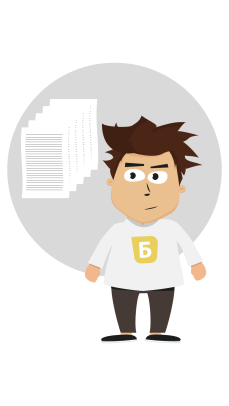 9 декабря 2022 года в 17-00 часов в Доме культурыНаш сельсовет включен в краевую программу, в рамках которой мы можем получить денежные средства на благоустройство нашей территории.Чтобы участвовать в конкурсе мы должны провести собрание и решить следующие вопросы:Выбрать проект для участия в конкурсе по Программе поддержки местных инициатив;Определить вклад населения на реализацию выбранного проекта;Выбрать членов инициативной группы.Чем больше человек примет участие в собрании, тем больше шанс победить в конкурсе!  Приходите на собрание в Карапсельский Дом культуры, 9 декабря 2022 года, в 17-00 часовМы вас ждем!!!Более подробную информацию о ППМИ и участии в конкурсе Вы можете получить, обратившись в администрацию Карапсельского сельсовета, телефон 83917378237